嘉義縣111年度「校園小記者」比賽實施計畫壹、依據一、教育部「提升國民中小學學生閱讀教育實施計畫」。二、嘉義縣111年度推廣閱讀活動實施計畫。貳、目的一、配合十二年國教課綱，培養學生媒體素養。二、引導學生觀察生活環境，思考及解決問題。三、指導學生團隊合作，激發創意及寫作能力。參、辦理單位一、主辦單位：嘉義縣政府二、贊助單位：嘉義市博愛社會福利慈善事業基金會三、承辦單位：嘉義縣中埔鄉和睦國民小學四、協辦單位：國語日報社肆、活動方式：一、參加對象：(一)嘉義縣國小四至六年級學生，每人以送件1件為限。(二)每隊自訂隊名，至多3名學生，需有1名指導老師共同參與。(三)每校至少繳交1件作品。二、作品主題：(一)依採訪內容分「校園生活組」、「社區踏查組」收件及評選，報導內容以校園及社區中的人、事、物為主，針對採訪議題由學校老師帶領學生進行了解、觀察、討論及採訪等，並撰寫成一則新聞報導。(二)為協助教師指導學生採訪及寫作，國語日報社製作「嘉義小記者出任務」教學簡報檔，請自行下載使用，網址https://reurl.cc/bEWbkd。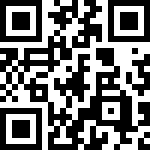 三、作品格式：(一)新聞報導：撰寫500至600字的文字報導，以稿紙書寫或電腦打字均可，報導第一行附標題。(二)新聞圖片：附3至5張與報導相關之照片或圖表，由參賽學生拍攝，須jpg檔，並附拍攝者姓名及文字說明。若為歷史資料照片，請註明提供者。(三)作品原創：禁止使用網路圖片。四、繳件方式：須繳交紙本及光碟電子檔，以學校為單位郵寄至和睦國小。(一)紙本：請繳交1份，包括封面報名表、次頁文字稿、照片或圖表。(二)電子檔：請到以下網址填寫並上傳文字報導1篇（word檔）與照片三至五張
https://forms.gle/Jfq5Bt9gttJvnKHVA(三)郵寄地址：60658嘉義縣中埔鄉和美村後庄16號，和睦國小「校園小記者」活動收。五、收件時間：111年12月1日至12月15日，逾期不予受理，以郵戳為憑。六、評比方式：由國語日報社聘請評審委員進行初審、複審，依作品的採訪題材、寫作內容、報導完整性評分。七、獎勵：「校園生活組」、「社區踏查組」各評選特優、優選、佳作獎項，以資鼓勵。(一)特優3件：頒發獎狀及禮券3,000元，指導老師嘉獎2次。(二)優選5件：頒發獎狀及禮券1,800元，指導老師嘉獎1次。(三)佳作12件：頒發獎狀及禮券1,200元，指導老師獎狀乙紙。八、作品發表：得獎作品結集成冊（限於成果專輯版面，作品得略刪減）。九、頒獎典禮：預計結合111年度閱讀相關活動辦理。伍、獎勵：承辦此活動之學校及相關工作人員，依據嘉義縣國民中小學校長教師職員獎勵基準辦理，以資鼓勵。陸、經費來源：嘉義市博愛社會福利慈善事業基金會補助支應。嘉義縣111年度「校園小記者」比賽報名表作 品 主 題□校園生活組             □社區踏查組學　　 　校隊　　 　名作 品 標 題學 生 姓 名（至多3人）　　　 年　　　班　　　　　　　　　　 年　　　班　　　　　　　　　　 年　　　班　　　　　　　指 導 老 師 （限1人）聯 絡 電 話（公）（手機）E-mail備　　　 註參賽作品均不退件，請自留底稿。送件資料：報名表1份、文字報導1篇（word檔）、照片3至5張（jpg檔）。